11.08.2022Ул. К. Либкнехта, 19, монтаж фонаряУл. Зои Космодемьянской - Московская, демонтаж сгоревшего светильника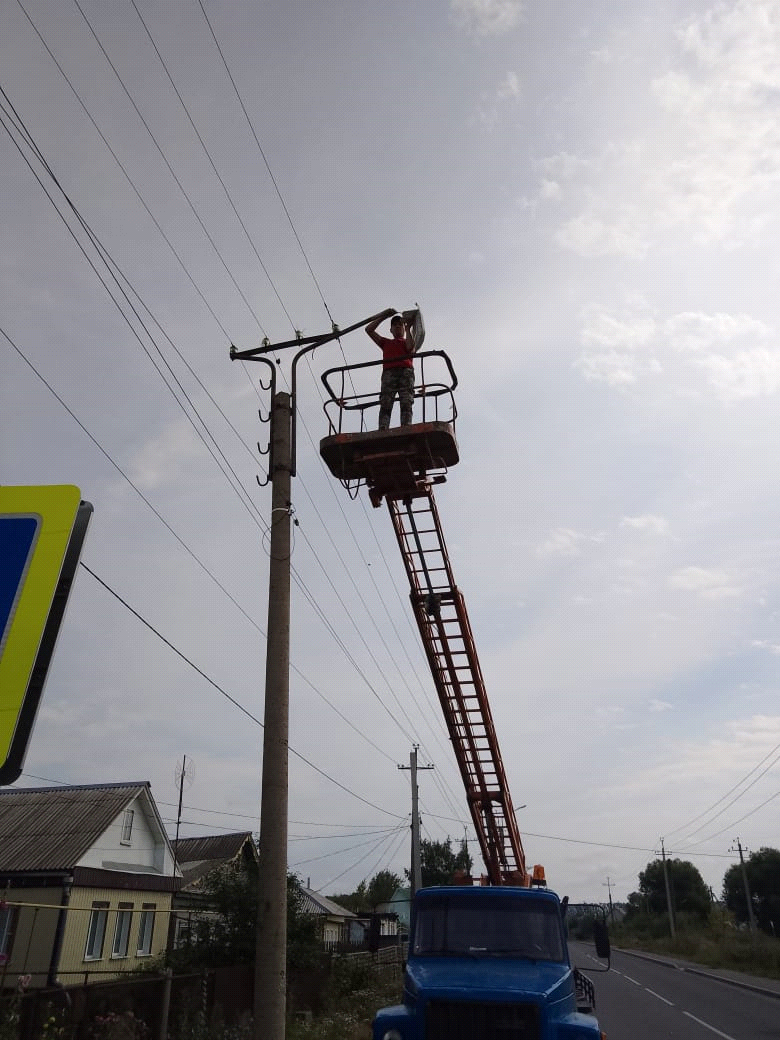 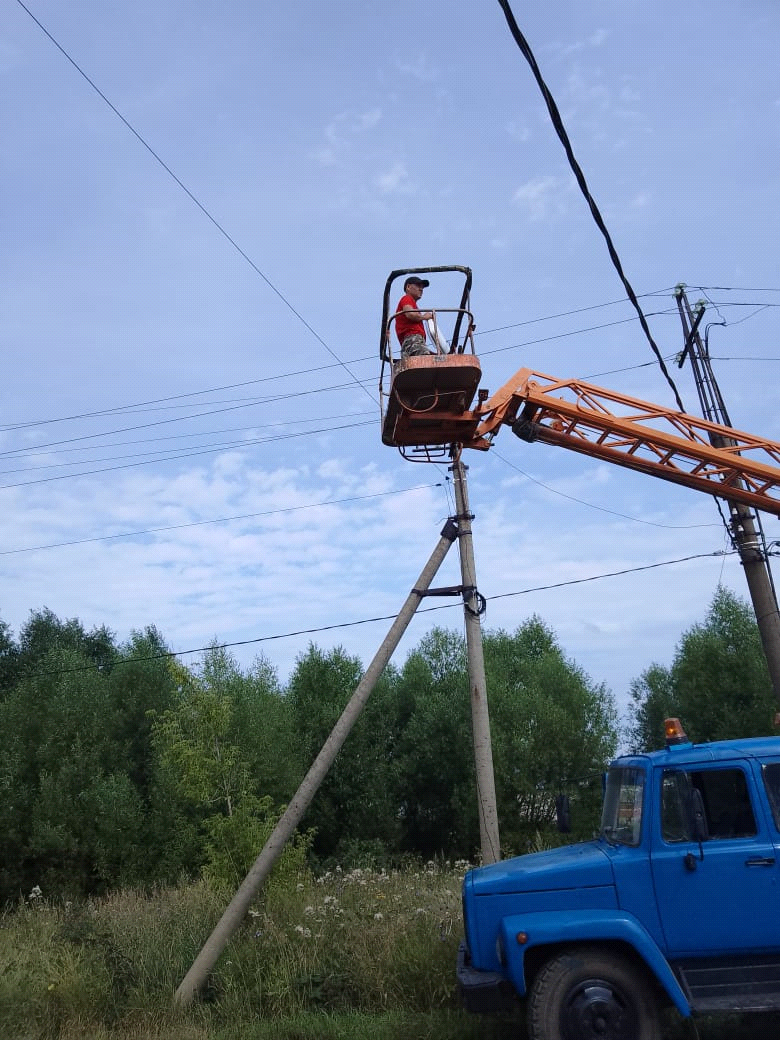 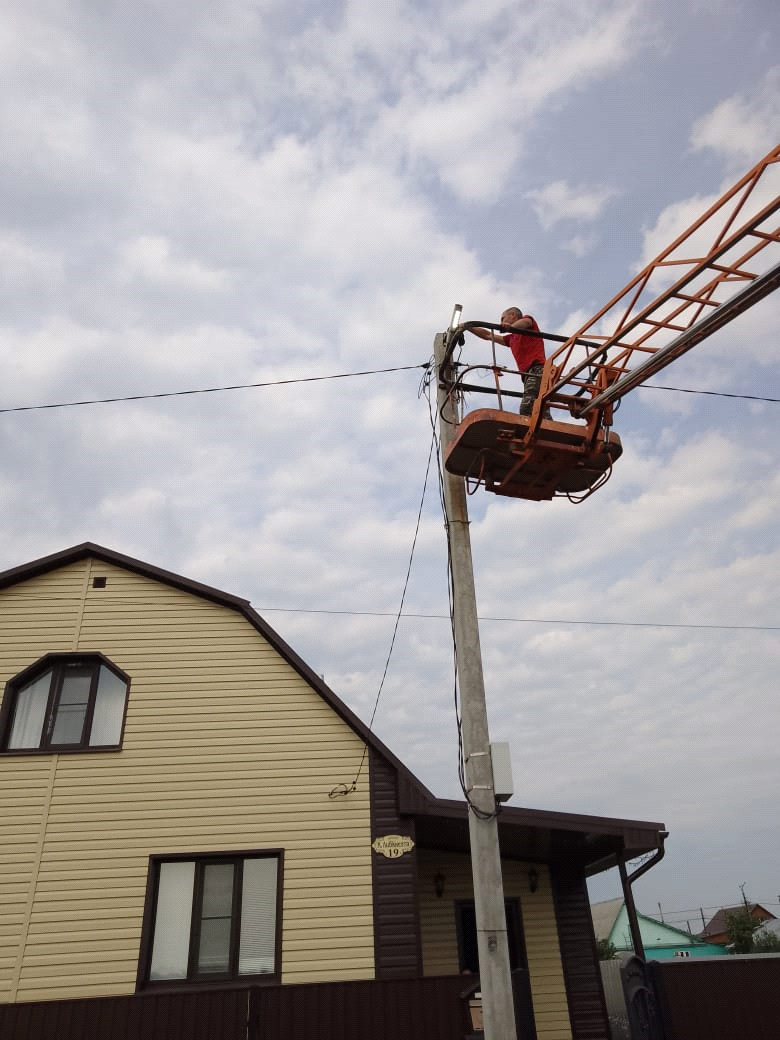 